Примечание: при заказе нескольких одинаковых УСБ ОЛ должен заполняться на каждое изделие.Согласовано: Заместитель генерального директораООО «АЛАТЫРЬ»                                    _____________________ Н. В. Семёнова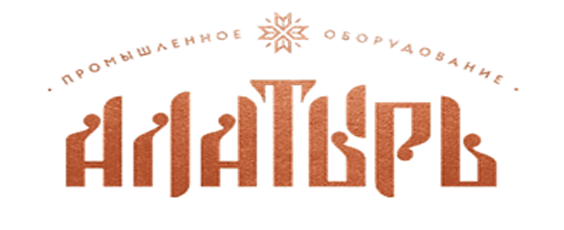 Опросный лист для заказа УСБ № ______ от __________ТУ 3667-001-05744403-96 тел: +7(495)544-48-80 e-mail: mail@alatyr.pro         www.alatyr.proЗаказчик (эксплуатирующая организация)Наименование объекта эксплуатацииНаружный диаметр и толщина стенки присоединяемого трубопровода, мм Диаметр внутренней расточки УСБ D20, мм Max рабочее давление в трубопроводе, МПа        Min температура стенки УСБ, ºСИзмеряемая среда, состав и расходТемпература измеряемой среды, ºССпособ отбора давления	угловойДлины прямолинейных участков10D до и 4D после диафрагмыСобственность ООО «АЛАТЫРЬ». Использование, копирование, передача другим юридическим и физическим лицам без разрешения собственника запрещена. Почтовый адрес: 121609, г. Москва, а/я 30Собственность ООО «АЛАТЫРЬ». Использование, копирование, передача другим юридическим и физическим лицам без разрешения собственника запрещена. Почтовый адрес: 121609, г. Москва, а/я 30Наименование оборудованияУстройство сужающее быстросменноеОбозначение оборудованияУСБКоличество заказываемых УСБ, комплектКоличество диафрагм, штукаMax перепад давления на диафрагме, МПа Диаметр отверстия диафрагмы, d20, ммКоличество уплотнений диафрагм, штукаКоличество уплотнений крышки, штукаТеплоизоляцияУстройство подготовки потокаКИПиАДополнительное оборудованиеФИО ЗаказчикаДолжностьКонтакты ПодписьДата